Если Вам отказали в медицинских услугах или оказали услуги ненадлежащего качества, обращайтесь:Контактный номер телефона Главного врача ГБУЗ СО «Алапаевская ССМП» 8 (34346) 2- 26-96Контактный номер телефона страховых медицинских организаций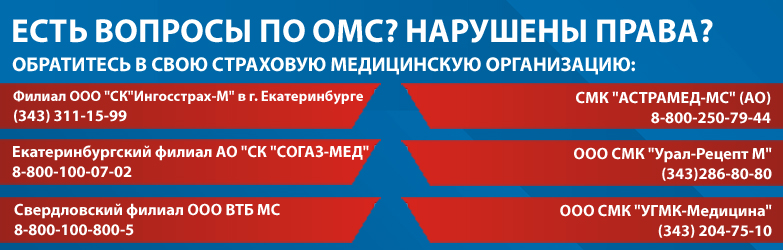 Контактный номер телефона Министерства здравоохранения Свердловской области343 385-06-00; 8 800 100-01-53 (пн.-пт., 9.00-18.00)Контактный номер телефона Территориального отдела Управления Роспотребнадзора по Свердловской области в городе Алапаевск, Алапаевском, Артемовском и Режевском районах8 (343) 374-13-79Контакный номер телефона «Горячей линии» Свердловской области в сфере здравоохранения8 800 100-01-53 (пн.-пт., 9.00-18.00)Телефон «Горячей линии»  Территориального фонда обязательного медицинского страхования Свердловской области (по вопросам защиты прав застрахованных)8 (343) 362-90-25 